(W84)   [PA]  –  Wörterliste: Anleitung zum Sprechen, „U“ und „Ü“  
U" او "Ü" د کلمو لیست: د خبرو کولو لارښوونې، "Sprechübungen zu „U“ und „Ü“ – „Umlaut U“.Höre dir die Wörter und Sätze an. Sprich sie oft nach.Schreibe die Wörter und Sätze mit der Hand ab.د "U" او "Ü"  لپاره د خبرو کولو تمرینونه.کلمې او جملې واورئ.دوی ډیری وختونه تکرار کړئ.کلمې او جملې د لاس په واسطه ولیکئ.der Bund  –  das Bündelder Mund  –  die Münderder Sturm  –  die Stürmedie Wut  –  jemand ist wütend der Fluß  –  die Flüssedas Buch  –  die Bücherdas Tuch  –  die Tücherder Hut  –  die Hütedie Wurzel  –  das Gewürzunter  –  über  der Schluß    der Schlüsselder Schuss  –  die Schüssedas ist Lug und Trug  –  die Lügedas Gute  –  die Güte der Zug  –  die Züge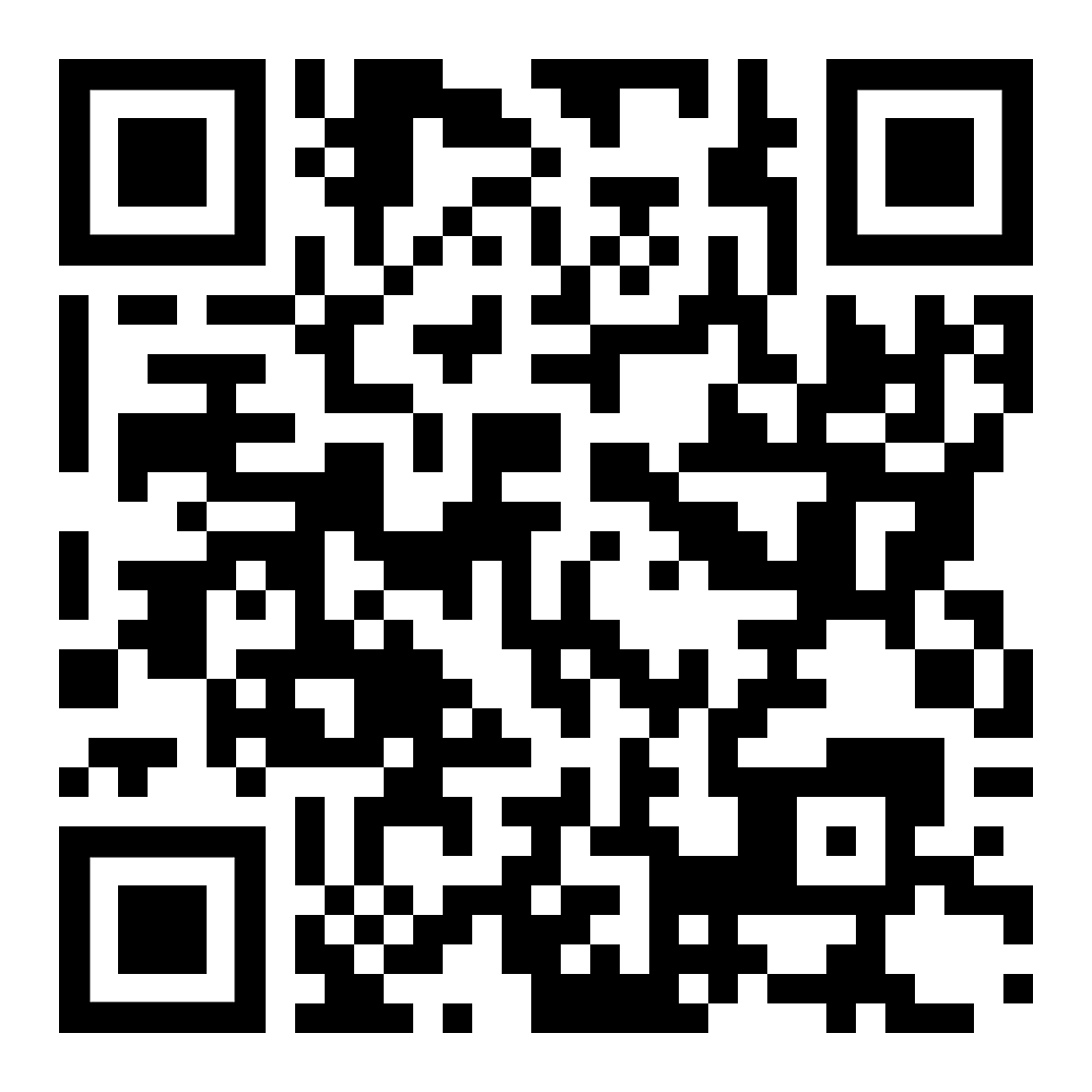 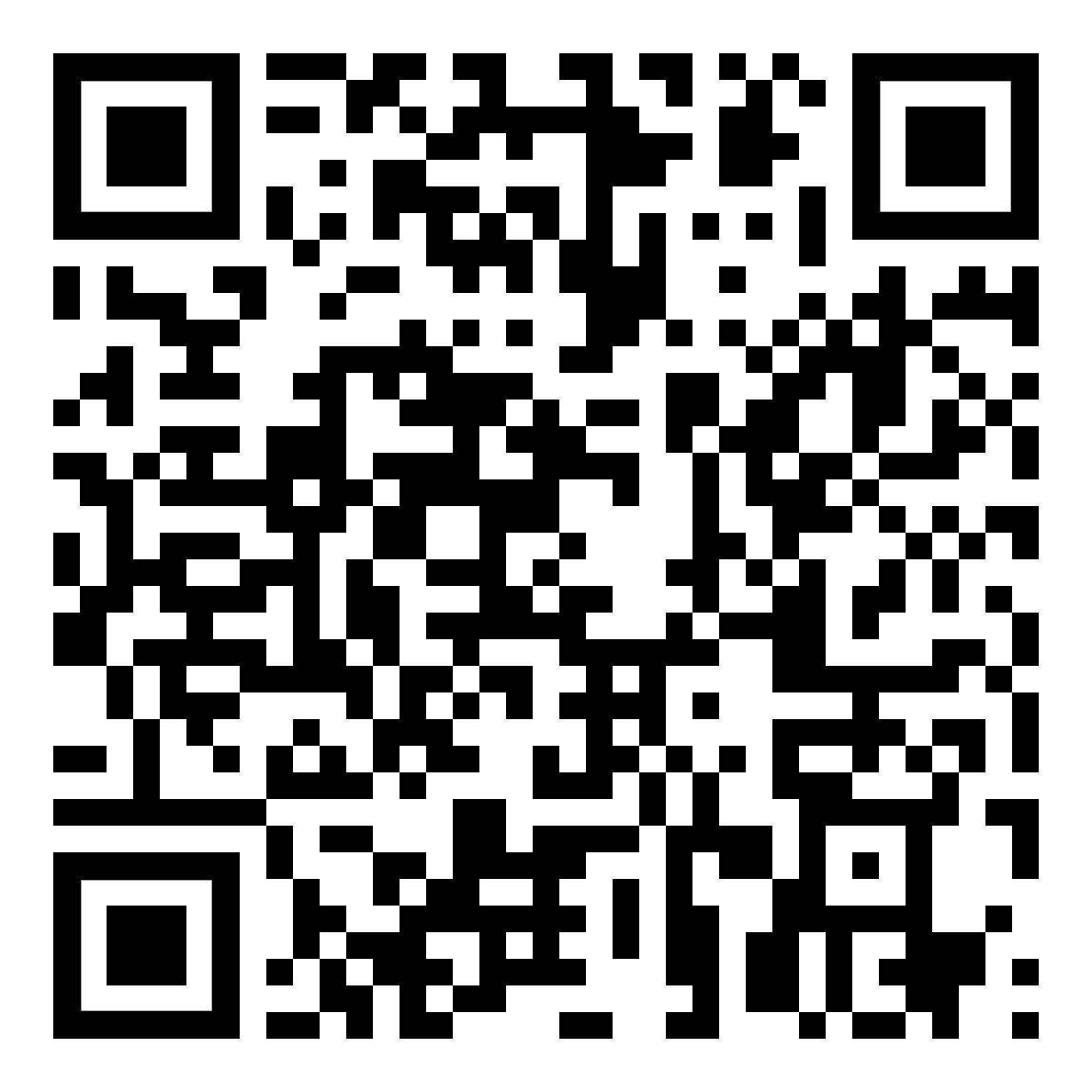 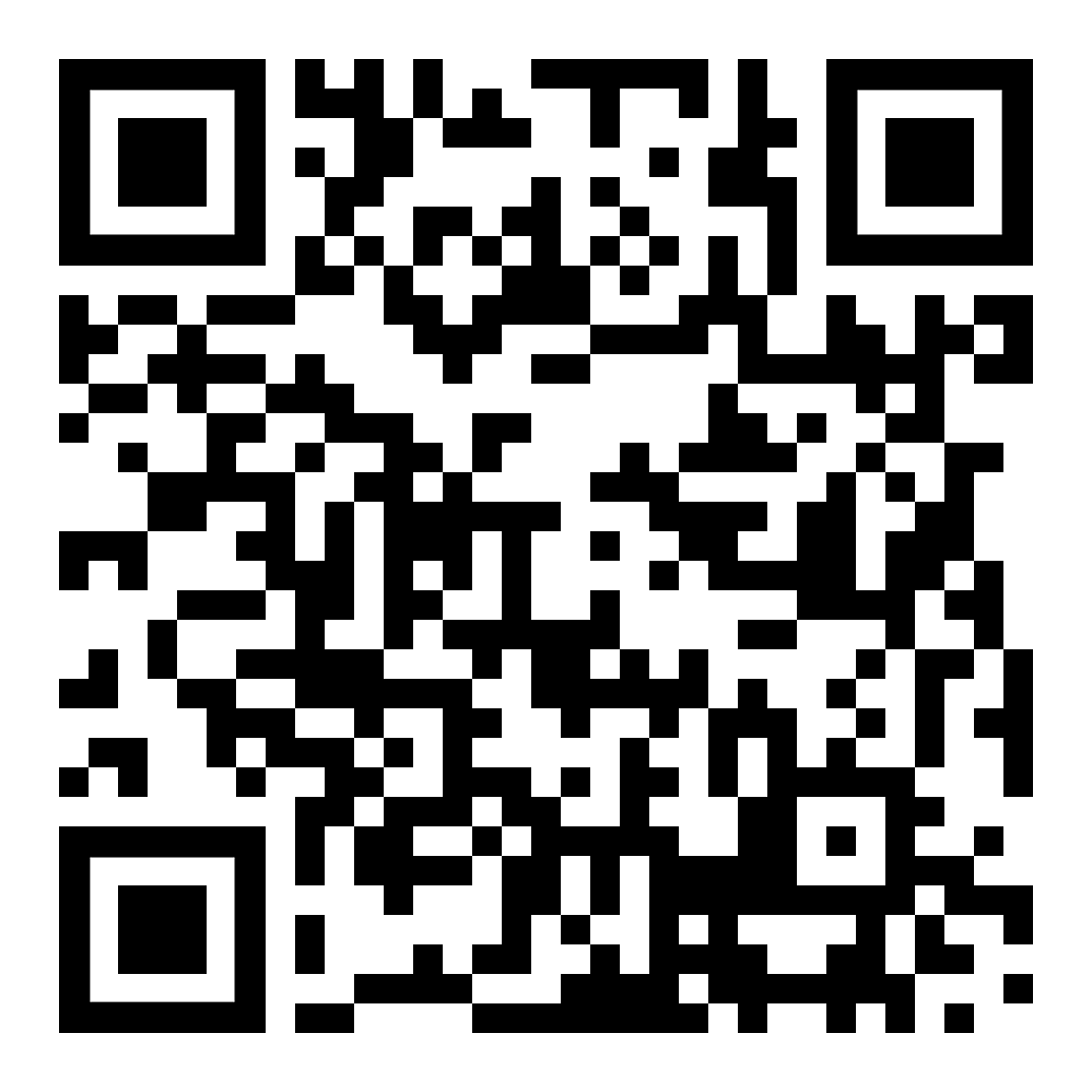 Höre dir den Text an (MP3)متن ته غوږ شئdiese Seite  دا پاڼهzur Seite Anleitungen zum Sprechenد خبرو کولو لارښوونې پاڼې ته لاړ شئ